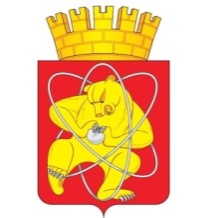 Муниципальное образование «Закрытое административно – территориальное образование  Железногорск Красноярского края»АДМИНИСТРАЦИЯ ЗАТО г.  ЖЕЛЕЗНОГОРСКПОСТАНОВЛЕНИЕ02.03.2017                                                                                                                                                  401г.  ЖелезногорскО внесении изменений в постановление Администрации ЗАТО г. Железногорск от 09.06.2012 № 956 «Об утверждении Положения о системе оплаты труда руководителей муниципальных автономных образовательных учреждений ЗАТО Железногорск»В соответствии  со статьей 145 Трудового кодекса Российской Федерации, статьей 9 Федерального закона от 03.11.2006 № 174-ФЗ «Об автономных учреждениях», Уставом ЗАТО Железногорск, пунктом 7.2 постановления Администрации ЗАТО г. Железногорск от 10.06.2011 № 1011 «Об утверждении Положения о системах оплаты труда работников муниципальных учреждений ЗАТО Железногорск»,ПОСТАНОВЛЯЮ:        1. Внести в постановление Администрации ЗАТО г. Железногорск от 09.06.2012 № 956 «Об утверждении Положения о системе  оплаты труда  руководителей  муниципальных автономных образовательных учреждений ЗАТО Железногорск»  следующие изменения:       1.1.  В приложении  к постановлению пункт 4.8 изложить в новой  редакции:«4.8. Объем средств на указанные цели определяется в кратном отношении к размеру должностного оклада руководителя автономного учреждения с учетом  районного  коэффициента, процентной  надбавки к заработной  плате за стаж  работы в районах Крайнего Севера и приравненных к ним местностях, в иных местностях  Красноярского  края  с  особыми  климатическими условиями.».       1.2. В приложении к постановлению  пункт  4.9 изложить в новой  редакции:«4.9. Предельное количество должностных окладов руководителя учреждения, учитываемых при определении объема средств на выплаты стимулирующего характера руководителю автономного учреждения, составляет 28 должностных оклада руководителя автономного учреждения в год. Сложившаяся к концу отчетного периода экономия средств по стимулирующим выплатам руководителям автономных учреждений может направляться на стимулирование труда работников автономного учреждения. Направление указанных средств на иные цели осуществляется по согласованию с Администрацией ЗАТО г. Железногорск.».       2. Управлению делами Администрации ЗАТО г. Железногорск                              (Е.В. Андросова) довести до сведения населения настоящее постановление через газету «Город и горожане».3. Отделу общественных связей Администрации ЗАТО г. Железногорск              (И.С. Пикалова) разместить настоящее постановление на официальном сайте муниципального образования «Закрытое административно-территориальное образование Железногорск Красноярского края» в информационно-телекоммуникационной сети «Интернет».4. Контроль над исполнением настоящего постановления возложить на заместителя Главы администрации ЗАТО г. Железногорск по социальным вопросам В.Ю. Фомаиди.5. Настоящее постановление вступает в силу  после его официального опубликования и распространяется  на  правоотношения, возникшие  с 01.01.2017.Глава администрации                                                                      С.Е. ПешковЕ.В. Андросова